ОТДЕЛЕНИЕ ПЕНСИОННОГО ФОНДА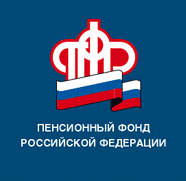 РОССИЙСКОЙ ФЕДЕРАЦИИПО РЕСПУБЛИКЕ БАШКОРТОСТАН 14.05.2020г.ПРЕСС-РЕЛИЗОформление сертификата на материнский капитал в проактивном режимеС 15 апреля 2020 года сертификаты на материнский  капитал в проактивном (беззаявительном) режиме в республике  оформлены 1015 семьям.Сертификат оформляется только в электронном виде, его оформление фиксируется в информационной системе Пенсионного фонда и направляется в личный кабинет мамы на сайте ПФР или портале Госуслуг. При необходимости бумажная копия электронного документа может быть заверена руководителем органа по месту обращения.Для семей, которые усыновили детей, сохраняется прежний, заявительный, порядок оформления сертификата. Размер материнского капитала в 2020 году составляет 466 617 рублей. Для семей, в которых с 2020 года появился второй ребенок, материнский капитал дополнительно увеличивается на 150 тыс. рублей и таким образом составляет 616 617 рублей.Такая же сумма полагается за третьего, четвертого и любого последующего ребенка, рожденного или усыновленного с 2020 года, если раньше у семьи не было права на материнский капитал.Всего за период с 2007 в Республике Башкортостан  выдано   более 324 тыс. сертификатов на материнский (семейный) капитал.Пресс-служба ОПФР по РБ